Escola: E.M.E.F.E.I. Lucy Cordeiro de CamposProfessor: Thiago Fernando Gioelo. Matéria: Geografia. Turma: 7º AnoAlgumas Regras: O material fornecido deve ser ‘’copiado’’ no caderno, tais como textos e atividades. Após fazer a leitura do texto com atenção e responder os questionários.Estarei a disposição de todos vocês (alunos), para tirarem dúvidas no whatsapp: (14) 99115-9885.Atenciosamente professor: Thiago AULA ELABORADA DO DIA 11/05 A 15/05TIPOS DE VEGETAÇÃO DO BRASILO Brasil apresenta extensas formações vegetais, que abrigam grande diversidade de espécies. Os principais tipos de vegetação no país podem ser observados no mapa a seguir.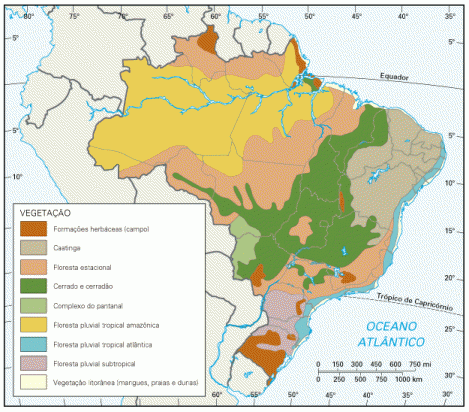 FLORESTA AMAZÔNICAA vegetação amazônica é densa e apresenta, em geral, árvores de grande porte e variações, como florestas fluviais alagadas, também chamadas matas de inundação (mata de igapó, permanentemente alagada), e mata de várzea, periodicamente alagada), e as campinas.A enorme biodiversidade da Floresta Amazônica torna possível a oferta de alimentos com grande potencial econômico (como o açaí, o babaçu, o cupuaçu e a castanha), além de remédios e matérias-primas para a criação de produtos.Muitas famílias e comunidades ribeirinhas, grupos indígenas e quilombolas dependem dos recursos da floração esta, como alimentos e ervas medicinais, para sua sobrevivência.MATA ATLÂNTICAVegetação densa e com grande diversidade de espécies endêmicas, a Mata Atlântica é uma floresta tropical que, no passado, recobria extensa faixa do litoral brasileiro, estendendo-se do nordeste ao sul do país e avançando quilômetros em direção ao interior.Pelo fato de ocorrer em áreas litorâneas, que concentram cerca de 70% da população, a Mata Atlântica foi quase totalmente devastada, dando lugar à agricultura e à expansão urbana.Segundo a Fundação SOS Mata Atlântica, somadas as áreas remanescente superiores a 100 hectares, hoje restam apenas 8,5% da mata original. Dessa fração, a maior parte esta restrita a áreas de proteção ambiental, onde o turismo desponta como uma alternativa capaz de conciliar a conservação do ambiente com o sustento de comunidades locais.MATA DOS PINHAISFloresta subtropical localizada nos estados do Paraná, Rio Grande do Sul e Santa Catarina, a mata dos Pinhais foi bastante devastada ao longo do tempo, principalmente em virtude da exploração de madeira, restando apenas cerca de 3% de sua área original. No Paraná, cerca de metade do estado era recoberta originalmente por essa vegetação.A Mata dos Pinhais é composta de uma variedade restrita de espécies vegetais, das quais a predominante é a araucária (pinheiro-do-paraná), motivo pelo qual também é conhecida como Mata de Araucárias.EXERCÍCIOSComo a floresta Amazônica é densa e apresenta variações nos portes das árvores, temos uma variedade de Matas. Quais são essas Matas?R:Quais são os alimentos que encontramos na Floresta Amazônica?R:Quais são os tipos de vegetação existentes no Brasil?R:Onde recobria a mata Atlântica?R:No Brasil, onde encontramos a mata dos Pinhais?R:BONS ESTUDOS!